Материалы для учителя «Благодарю тебя, любезнейший мой, за последнее письмецо твое, книги и Таскара (Таскер (Таскар?) − британец, приехавий из Варшавы, привезший книги от Вяземского). Я его затаскал по Москве. Мы вместе осматривали соборы, тюрьмы и пр. Ездили в Всесвятское на гулянье, обедали в Английском клубе… Завтра едем к Юсупову в Архангельское. Он восхищается Москвою и московитянами».В.Л. Пушкин – П.А. Вяземскому, 5 июня 1819. Москва.Князь Николай Борисович Юсупов – вельможа екатерининского времени, дипломат, главноуправляющий Оружейной палаты и директор Эрмитажа, директор Императорских театров, знаменитый в России коллекционер и меценат. В Москве он жил в собственном дворце в Большом Харитоньевском переулке. В 1801–1803 гг. в одном из флигелей жила семья Пушкиных. Первые детские воспоминания Александра навеяны домом «у Харитония в переулке» и  знаменитым садом вкруг него. В.Л. Пушкин и его племянник не раз бывали в числе гостей князя в усадьбе Архангельское. «Мои книги и несколько хороших картин и рисунков – единственное мое развлечение», – говорил Н.Б. Юсупов. Библиотека в Архангельском насчитывала более 16 тысяч томов, занимала целый этаж с читальным залом и называлась одной из лучших в России. Здесь можно было найти собрания античных и европейских авторов, классическую драматургию и пьесы для домашних спектаклей, издания по земледелию и садоводству, собрание путеводителей по разным странам для русских путешественников. Василий Львович называл свою библиотеку бесценной и говорил, что не всем свои книги поверяет, ибо «они составляют единственное мое удовольствие». Пускай размеры его коллекции были гораздо менее значительны, чем у Н.Б. Юсупова, однако вкусы обоих библиофилов во многом сближались: Платон и Гораций, Руссо и Вольтер, Расин и Мольер, Ломоносов, Державин, Жуковский и А. Пушкин – вот далеко не полный перечень авторов, которых мы можем найти в книжных собраниях обоих ценителей литературы. Вот книга из библиотеки Н.Б. Юсупова в Архангельском:Жан Лерон ДꞌАламбер (1717–1783), Дени Дидро (1713–1784). Энциклопедия, или Толковый словарь наук, искусств и ремесел. Сборник гравированных иллюстраций по темам: наука, свободные искусства, ремесла. С пояснениями, том 7. Париж, 1769 год.В данном томе энциклопедии представлены кожевенное дело, выездка лошадей, виды седел, упряжи, кузнечное дело, судостроение, производство сафьяна, мебели и карет, типографское дело и др.В верхней части разворота изображена мастерская столяра-мебельщика. В нижней – детали стола с оптимальным раскроем заготовки для их изготовления. Рисунок – Люкот. Гравер – Бернар. 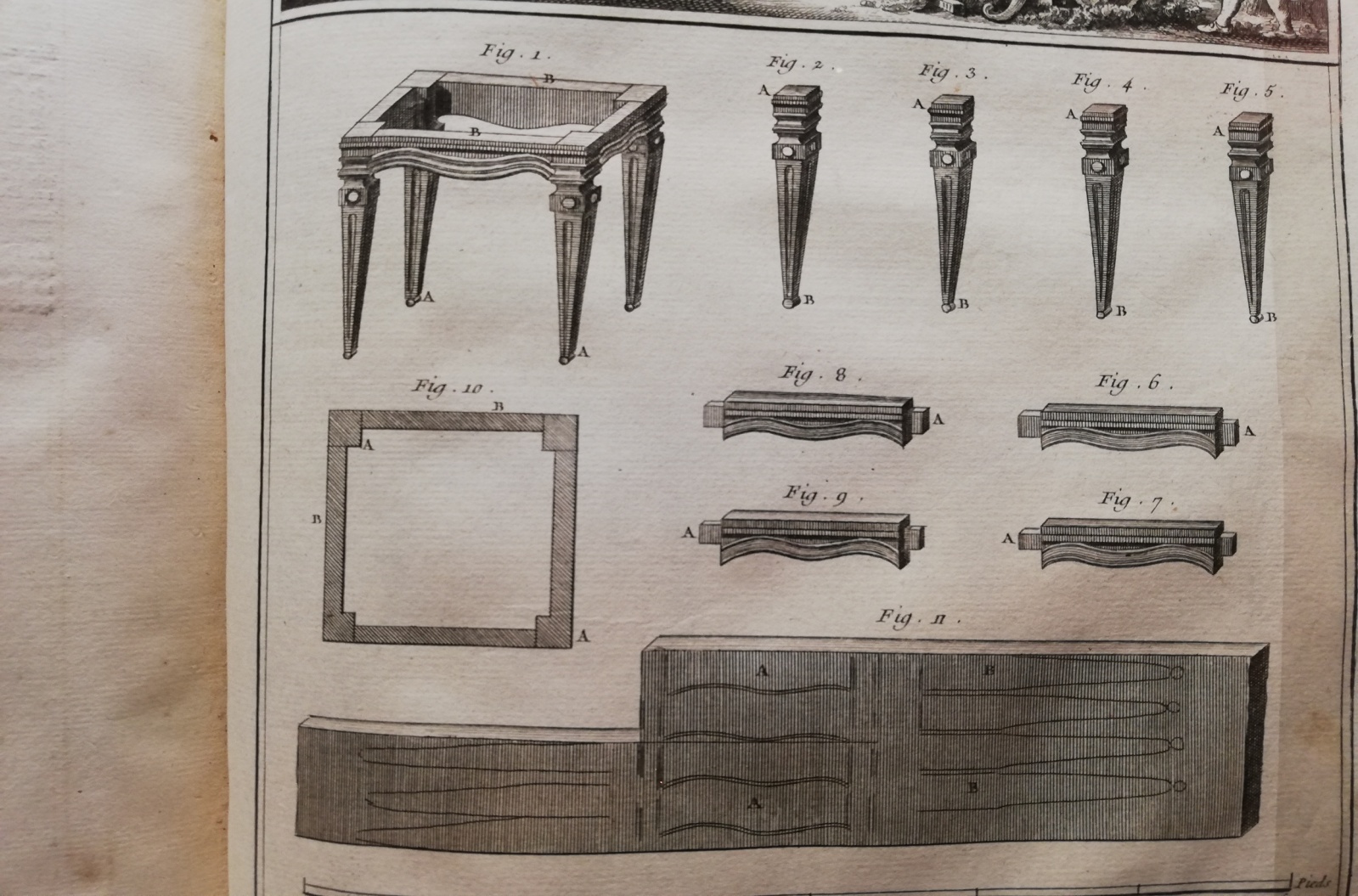 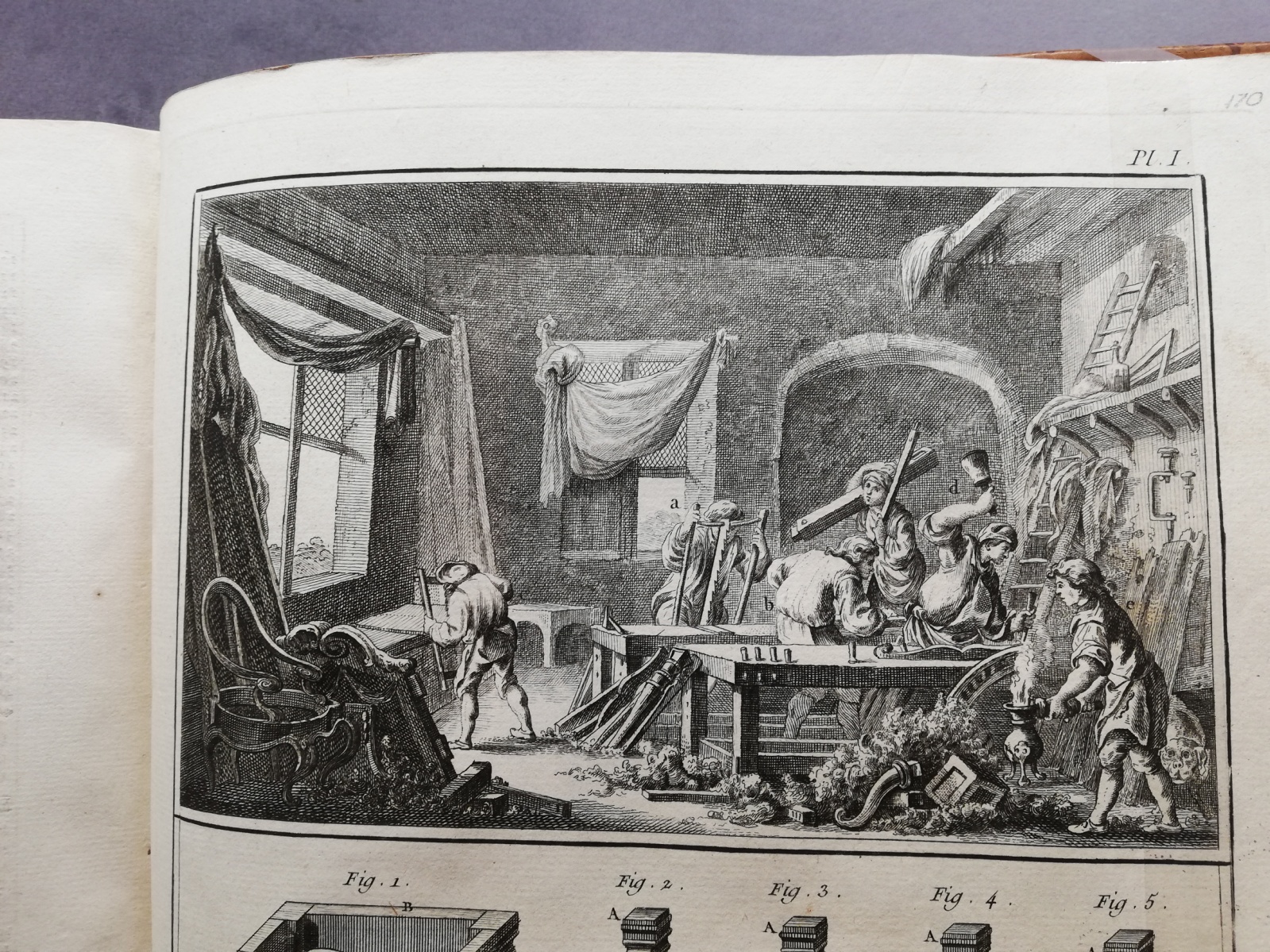 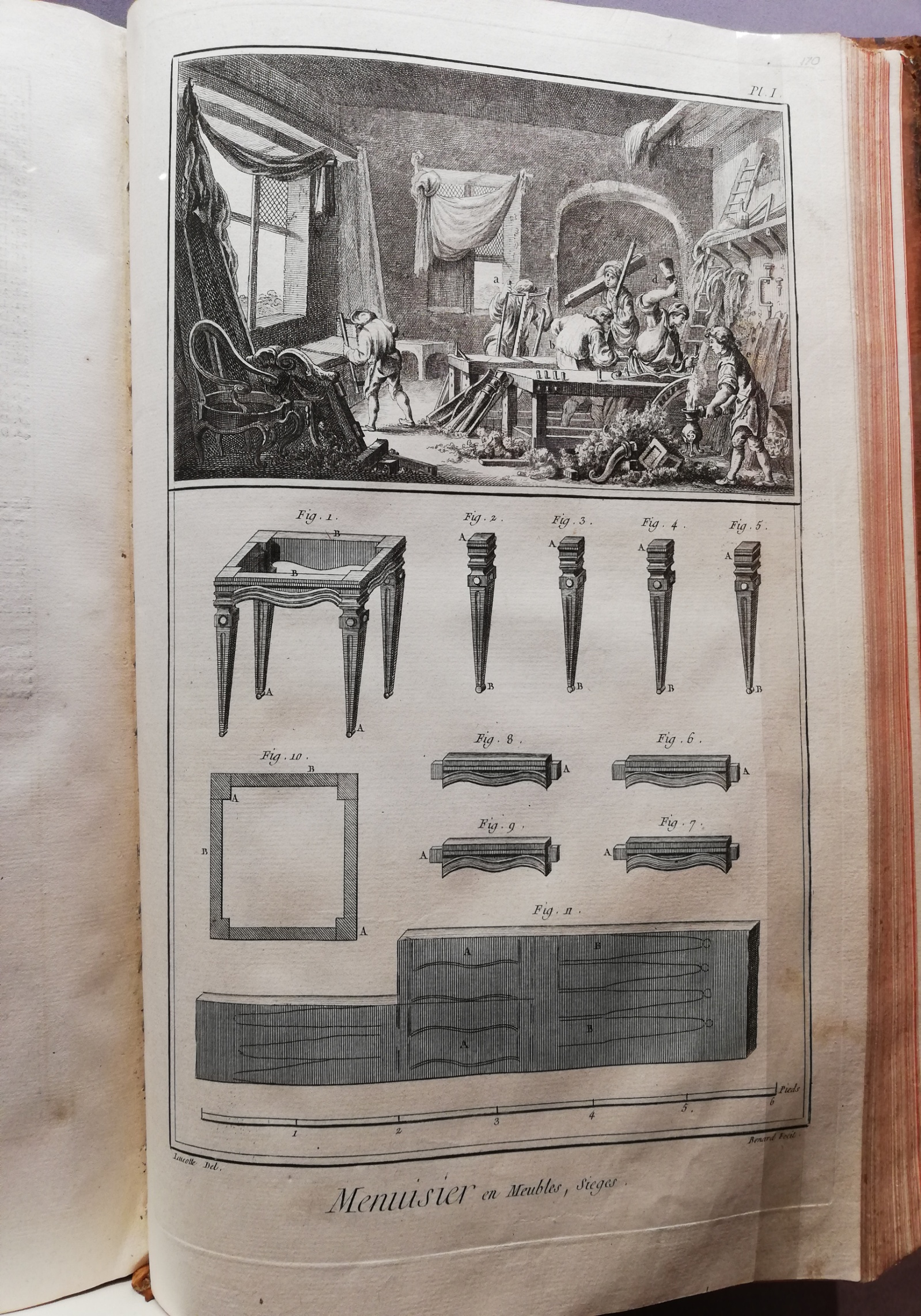 